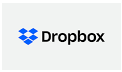 DropboxInformații despre instrumentInformații despre instrumentInformații despre instrumentGrup țintă:  Administrare/Management  Coordonatori  Voluntari  Administrare/Management  Coordonatori  VoluntariCategorie:   Instrument online  Platforme de învățare  Software/ Aplicație Desktop   Rețea (Socială)  App  AlteleZona de lucru:   Project Management  Managementul comunicării  Videoconferință  Colaborare/ Lucru în echipă  Autoadministrare  Marketing  Managementul personalului  E-Learning/ Gestiune Cunoștințe   Gestiune financiară  Prezentări/ Dezvoltare materiale de învățare   AlteleLimbă:Engleză (și alte 20 de limbi)Engleză (și alte 20 de limbi)Cunoștințe anterioare / grad de complexitateUtilizare ușoară.Utilizare ușoară.Link:https://www.dropbox.com/en_GB/https://www.dropbox.com/en_GB/Furnizor:DropboxDropboxScurtă descriere:Dropbox este o modalitate simplă de partajare a datelor, în special a unor cantități mari de date. Se pot crea fișiere diferite care conțin date diferite pentru diferite grupuri de persoane.Dropbox este o modalitate simplă de partajare a datelor, în special a unor cantități mari de date. Se pot crea fișiere diferite care conțin date diferite pentru diferite grupuri de persoane.Informații despre acces și utilizare (costuri, cerințe bazate pe cloud, utilizare mobilă, ...)Există diferite versiuni pe care le puteți utiliza, variind de la o versiune gratuită la versiuni care costă între 10 și 18 euro pe lună. Există, de asemenea, versiuni personale și de afaceri.Există diferite versiuni pe care le puteți utiliza, variind de la o versiune gratuită la versiuni care costă între 10 și 18 euro pe lună. Există, de asemenea, versiuni personale și de afaceri.Instrucţiuni/Tutorialehttps://help.dropbox.com/de-de/learn/video-tutorials https://www.youtube.com/watch?v=4Nan6Zt6bzwhttps://help.dropbox.com/de-de/learn/video-tutorials https://www.youtube.com/watch?v=4Nan6Zt6bzw